  Preschool Monthly Report10.30.23Current Preschool Numbers2- 97 (transitioned from First Steps)... 1 in the process19-98 (3 year olds) +2 from last month42-99 (4 year olds) +2 from last monthTotal enrollment: 63Still in the works…2 Students that will potentially transfer in from First Steps (Nov, Feb)	-1 transitioning nowKeep scrolling to see why we are the “ONE” AND ONLY… “LITTLE PANTHER ACADEMY”!!! 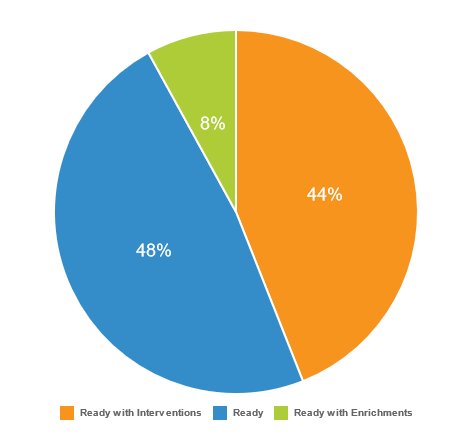 23-24 BRIGANCE ResultsOVERALL50 students assessedReady/ Reading w/ Enrichments 56%Ready w/ Interventions 44%LPA Student Results37 students enrolled this year here… 3 transferred to another district25/40 = 62.5% Ready/ Ready w/ Enrichments 15/37 = 37.5% Ready w/ Interventions